              ҠАРАР                                                                               РЕШЕНИЕ     О ежегодном отчете председателя Совета сельского поселения Ирсаевский сельсовет муниципального района Мишкинский район Республики Башкортостан о результатах своей деятельности и деятельности Совета сельского поселения Ирсаевский сельсовет муниципального района Мишкинский район Республики Башкортостан в 2016 году.	В соответствии   со ст. 36 ФЗ  от  06.10.2003 года № 131-ФЗ «Об общих принципах организации  местного самоуправления в Российской Федерации» рассмотрев   и обсудив  ежегодной отчете председателя Совета сельского поселения Ирсаевский сельсовет муниципального района Мишкинский район Республики Башкортостан о результатах своей деятельности и деятельности Совета сельского поселения Ирсаевский сельсовет муниципального района Мишкинский район Республики Башкортостан в 2016 году,  Совет сельского поселения отмечает, что  деятельность в 2016 году  осуществлялась в соответствии с  Законом РФ № 131 - ФЗ  «Об общих принципах организации местного самоуправления в Российской Федерации» и Уставом  Совета сельского поселения Ирсаевский сельсовет муниципального района Мишкинский район  Республики Башкортостан».                  Основными  направлениями деятельности Совета сельского поселения являлись:- формирование, утверждение и исполнение  бюджета сельского поселения; -создание и совершенствование нормативно-правовой базы.                Исходя из вышеизложенного Совет сельского поселения Ирсаевский сельсовет  27 –ого Созыва РЕШИЛ:Отчет председателя Совета сельского поселения Ирсаевский сельсовет муниципального района Мишкинский район Республики Башкортостан о результатах своей деятельности и деятельности Совета сельского поселения Ирсаевский сельсовет муниципального района Мишкинский район Республики Башкортостан в 2016 году принять в сведению.Деятельность председателя Совета сельского поселения Ирсаевский сельсовет муниципального района Мишкинский район Республики Башкортостан за 2016  год признать удовлетворительной. Депутатам Совета сельского поселения Ирсаевский сельсовет  муниципального района  Мишкинский район Республики Башкортостан усилить взаимодействие с избирателями, расширить связи с общественными формированиями, непосредственно участвовать в решении насущных вопросов населения выступить с правотворческой инициативой.Комиссии Совета сельского поселения Ирсаевский сельсовет  муниципального района  Мишкинский район Республики Башкортостан по соблюдению Регламента Совета,  статусу и этике депутата усилить контроль за исполнением депутатами Совета  по своевременному проведению отчетов перед избирателями и представлению письменных протоколов общего собрания избирателей по избирательным округам и информации о своей деятельности в избирательных округах.Настоящее решение вступает в силу со дня его подписания и подлежит обнародованию на информационном стенде в здании Администрации сельского поселения Ирсаевский сельсовет  муниципального района  Мишкинский район Республики Башкортостан и размещению на официальном сайте сельского поселения Ирсаевский сельсовет муниципального района Мишкинский район Республики Башкортостан http://irsai.mishkan.ru/.Глава сельского поселенияИрсаевский сельсоветмуниципального районаМишкинский районРеспублики Башкортостан                                                 А.И.Андриянова      д.Ирсаево  08  февраля  2017 года  № 109         БАШҠОРТОСТАН РЕСПУБЛИКАҺЫМИШКӘ  РАЙОНЫ   МУНИЦИПАЛЬ РАЙОНЫНЫҢ  ИРСАЙ АУЫЛ СОВЕТЫАУЫЛ БИЛӘМӘҺЕ   СОВЕТЫ452344, Ирсай ауылы, Мәктәп урамы, 2Тел: 2-37-47, 2-37-22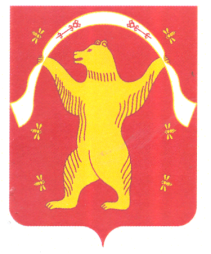 РЕСПУБЛИКА БАШКОРТОСТАН СОВЕТ  СЕЛЬСКОГО ПОСЕЛЕНИЯИРСАЕВСКИЙ СЕЛЬСОВЕТМУНИЦИПАЛЬНОГО РАЙОНАМИШКИНСКИЙ РАЙОН452344, д. Ирсаево, улица Школьная, 2Тел:2-37-47, 2-37-22